      こども療育センター利用計画書（短期入所）（記入例）      〒３２０－１１１１　○○市○○町３３３－１１１      利用児童名　里波　宣子　　　　保護者名　里波　美理男  ※「利用計画書」の記入例です。この例を参考にして、記入してください。           こども療育センター利用計画書（短期入所）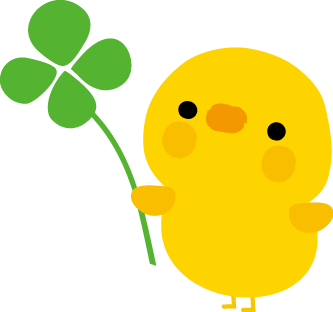 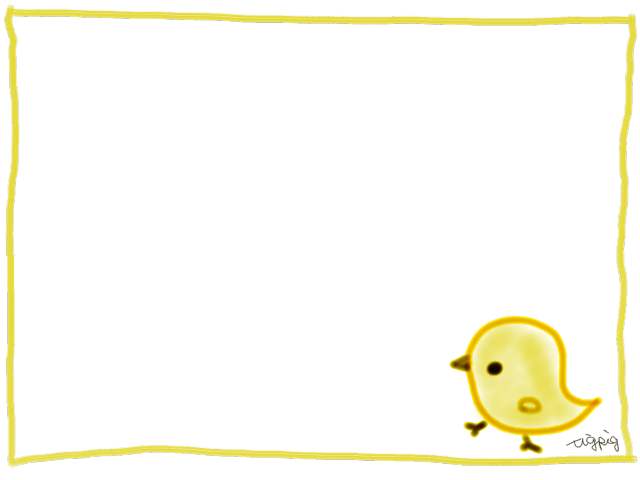   〒　　　－　　　　　  利用児童名　　　　　　　　　　　　　保護者名　　　　　　　  かかりつけの病院でお薬の内容等に変更があった場合は、下記に記載をお願いします。（お薬の変更：なし・あり⇒　　　　　　　　　　　　　　　　　　　　　　　　）（その他：なし・あり⇒　　　　　　　　　　　　　　　　　　　　　　　　）ご利用時はお薬手帳を持参していただき、利用中変更があった場合は看護師までお知らせ下さい。※利用希望がある月の前月５日までに提出していただく書類です。※コピーをして、ご利用ください。希望順位   ○  月　分 　利用希望日   利　用　す　る　理　由  利用時間  食　　事  １  １０日（火）　保護者の目の手術９：３０～朝・昼・夕  １１日（水）  保護者の目の手術          ～１７：００朝・昼・夕  ２  　６日（金）  結婚式前日（移動）        ９：００～朝・昼・夕  　７日（土）  結婚式             朝・昼・夕    ８日（日）  結婚式後日            ～１７：００朝・昼・夕  ３                １９日（木）  弟の学校行事         ８：３０～朝・昼・夕                ２０日（金）  弟の学校行事             ～１５：００朝・昼・夕希望順位   　  月　分 　利用希望日   利　用　す　る　理　由　 利用時間 　食　事 日（   ）　　　～朝・昼・夕       日（   ）　　　～朝・昼・夕     　日（   ）　　　～朝・昼・夕       日（   ）　　　～朝・昼・夕日（   ）　　　～朝・昼・夕       日（   ）　　　～朝・昼・夕       日（   ）　　　～朝・昼・夕       日（   ）　　　～朝・昼・夕       日（   ）　　　～朝・昼・夕       日（   ）　　　～朝・昼・夕       日（   ）　　　～朝・昼・夕       日（   ）　　　～朝・昼・夕       日（   ）　　　～朝・昼・夕